АДМИНИСТРАЦИЯМУНИЦИПАЛЬНОГО РАЙОНА МУНИЦИПАЛЬНОГО ОБРАЗОВАНИЯ«НИЖНЕУДИНСКИЙ РАЙОН»ПОСТАНОВЛЕНИЕот 3 декабря 2014 года № 258ОБ УТВЕРЖДЕНИИ ВЕДОМСТВЕННОЙ ЦЕЛЕВОЙ ПРОГРАММЫМУНИЦИПАЛЬНОГО ОБРАЗОВАНИЯ «НИЖНЕУДИНСКИЙ РАЙОН»«БУДУЩЕЕ ЗА МОЛОДЕЖЬЮ» НА 2015 - 2017 ГОДЫ» В НОВОЙ РЕДАКЦИИВ целях обеспечения поддержки талантливой молодежи и развития творческого потенциала, развития социальной активности молодежи на территории Нижнеудинского района, а также в целях обеспечения совершенствования системы позитивных семейно – родительских традиций, руководствуясь п. 27 ч. 1 ст. 15 Федерального закона от 06.10.2003 года № 131 – ФЗ «Об общих принципах организации местного самоуправления в Российской Федерации», ст. 179.3 Бюджетного кодекса Российской Федерации, ст. ст. 21, 45 Устава муниципального образования «Нижнеудинский район», Порядком разработки, реализации и оценки эффективности муниципальных и ведомственных целевых программ муниципального образования «Нижнеудинский район», утвержденным постановлением администрации муниципального района муниципального образования «Нижнеудинский район» от 04.02.2014 года № 32, администрация муниципального района муниципального образования «Нижнеудинский район» постановляет:1. Утвердить прилагаемую ведомственную целевую программу муниципального образования «Нижнеудинский район» «Будущее за молодежью» на 2015 – 2017 годы» в новой редакции.2. Признать утратившим силу постановление администрации муниципального района муниципального образования «Нижнеудинский район» от 22 сентября 2014 года № 195 «Об утверждении ведомственной целевой программы муниципального образования «Нижнеудинский район» «Будущее за молодежью» на 2015 - 2017 годы».3. Опубликовать настоящее постановление в печатном средстве массовой информации «Вестник Нижнеудинского района».4. Контроль за исполнением настоящего постановления возложить на заместителя мэра по социально – культурным вопросам Крупенева А.А.Мэр муниципального образования«Нижнеудинский район»С.М. ХудоноговУТВЕРЖДЕНАпостановлением администрациимуниципального района муниципальногообразования «Нижнеудинский район»от 3 декабря 2014 года № 258ВЕДОМСТВЕННАЯ ЦЕЛЕВАЯ ПРОГРАММАМУНИЦИПАЛЬНОГО ОБРАЗОВАНИЯ «НИЖНЕУДИНСКИЙ РАЙОН»«БУДУЩЕЕ ЗА МОЛОДЕЖЬЮ» НА 2015-2017 ГОДЫ в новой редакцииI. ПАСПОРТ ПРОГРАММЫII. СОДЕРЖАНИЕ ПРОБЛЕМЫ И ОБОСНОВАНИЕ НЕОБХОДИМОСТИЕЕ РЕШЕНИЯ ПРОГРАММНО-ЦЕЛЕВЫМ МЕТОДОМПод молодежью в настоящее время в соответствии с действующими нормативными документами РФ понимаются граждане в возрасте от 14 до 30 лет включительно, то есть социально активная часть населения, которая представляет собой наиболее перспективную часть наших граждан, желающих обеспечить реализацию своих интересов. Для этой социальной группы характерно: физиологическое взросление, завершение формирования личности, вступление на полноправной основе в основные сферы общественной жизни (экономику, политику, семейные отношения).Молодежь выполняет особые социальные функции, которые никто другой выполнить не может. Во-первых, молодежь наследует достигнутый уровень развития общества и государства и уже сегодня формирует в себе образ будущего, несет функцию социального воспроизводства, преемственности развития общества. Во-вторых, как и любая социальная группа, молодежь имеет собственные цели и интересы, которые не всегда полностью совпадают с целями и интересами всего общества. В-третьих, в силу объективных причин молодежь отличает несформированность ценностных, духовно-нравственных ориентиров и недостаток жизненного опыта, что увеличивает вероятность ошибочного выбора при принятии ответственных решений. С другой стороны, вступая в трудовую и общественную жизнь, молодежь является главным объектом и субъектом образования, социализации, воспитания и адаптации. В-четвертых, с одной стороны, молодежь является главным участником социальной мобильности и экономической инициативы, с другой стороны ей присуще неполное включение в существующие социально-экономические и политические отношения. В-пятых, молодежь – это социальный слой общества, который с одной стороны является источником социально-экономического и духовного возрождения территории, а с другой – источником пополнения криминала, наркомании, социальной напряженности.В зависимости от качества реализации этих функций, молодежь может явиться фактором, как ускорения, так и торможения общественного развития. Это зависит от того, насколько молодежь, во-первых, знает, разделяет и принимает цели и задачи развития территории, связывает с ними свои жизненные перспективы; во-вторых, обладает необходимыми качествами (физическими, личностными, образовательными, профессиональными) для решения стоящих задач; в-третьих, обеспечена необходимыми ресурсами и возможностями для активного включения в общественную жизнь.Учитывая данные обстоятельства, настоящая Программа предусматривает реализацию комплекса мер, направленных на уменьшение процессов торможения общественного развития молодежи на территории Нижнеудинского района, создания условий для ее успешной социализации и самореализации, в частности:- развития и укрепления системы социальных служб, клубов и других учреждений по работе с подростками и молодежью;- роста деловой и творческой активности и самореализации молодежи; - достижения уровня приоритетности здорового образа жизни молодого поколения, в том числе путем профилактики асоциальных явлений в подростковой и молодежной среде; - снижения неблагоприятной динамики развития демографической ситуации, уменьшения числа разводов, снижения уровня безнадзорности среди детей и подростков; - улучшения общего, духовного, физического и нравственного здоровья молодого поколения. Использование программно-целевого метода в решении поставленных задач позволит осуществить полноценное взаимодействие всех заинтересованных структур района и сосредоточить финансовые средства на достижении конкретных результатов по приоритетным направлениям. Кроме того, применение программно-целевого метода позволит: обеспечить адресность, последовательность, преемственность и контроль инвестирования бюджетных средств в реализацию молодежной политики района.III. ОСНОВНЫЕ ЦЕЛИ И ЗАДАЧИ ПРОГРАММЫЦели Программы: создание условий для успешной социализации и эффективной самореализации молодежи, воспитание здорового молодого поколения;содействие молодым семьям в создании крепкой, многодетной семьи, ответственной за свое потомство.Задачи:повышение уровня квалификации специалистов по работе с молодежью в муниципальных образованиях Нижнеудинского района;развитие волонтерского движения;организация мероприятий (фестивалей, конкурсов, соревнований и т.п.) направленных на всестороннюю самореализацию талантов молодежи, поощрение выдающихся участников данных мероприятий; профилактика ВИЧ инфекции среди молодежи;организация мероприятий пропагандирующих всестороннее развитие молодой семьи, ее социально-культурной и духовно-нравственной функций;консультационная помощь молодым семьям в решении проблем и кризисных ситуаций в семейно-брачных отношениях.IV. ПЕРЕЧЕНЬ МЕРОПРИЯТИЙ ПРОГРАММЫВ случае неполного финансирования Программы приоритетными к проведению являются мероприятия по задаче 3 и задаче 5.V. МЕХАНИЗМ РЕАЛИЗАЦИИ ПРОГРАММЫРЦНТиД (исполнитель программных мероприятий) в пределах своих полномочий:обеспечивает подготовку и проведение мероприятий Программы и несет ответственность за их своевременную и качественную реализацию в пределах выделенных лимитов бюджетных обязательств;обеспечивает заключение в установленном законодательством порядке муниципальных контрактов, а так же иных гражданско-правовых договоров с хозяйствующими субъектами в целях реализации Программы;обеспечивает применение санкций за неисполнение и ненадлежащее исполнение договорных обязательств в соответствии с законодательством и заключенными муниципальными контрактами (договорами);участвует в обсуждении вопросов, связанных с реализацией и финансированием Программы, вносит администратору Программы обоснованные предложения по внесению изменений в Программу;своевременно вносит администратору Программы предложения по уточнению перечня мероприятий Программы и расходов на их реализацию на очередной финансовый год и плановый период;осуществляет анализ фактически достигнутых значений целевых индикаторов и показателей результативности для мониторинга и ежегодной оценки эффективности реализации Программы;не реже 1 раза в квартал обеспечивает размещение на официальном сайте РЦНТиД и официальном сайте Управления по культуре информации о проведенных мероприятиях Программы;осуществляет иные полномочия, связанные с реализацией Программы, в соответствии с законодательством.Управление по культуре (администратор Программы) в пределах своих полномочий:несет ответственность за реализацию Программы в целом, осуществляет координацию деятельности разработчика Программы по реализации программных мероприятий;формирует бюджетные заявки и обоснования на включение мероприятий Программы в бюджет на очередной финансовый год и плановый период;обеспечивает заключение соглашений на предоставление субсидий с бюджетными учреждениями;несет ответственность за приведение Программы в соответствие с решением о бюджете не позднее двух месяцев со дня вступления его в силу;обеспечивает размещение на официальном сайте администрации района муниципального образования «Нижнеудинский район» информации о ходе и результатах реализации Программы;несет ответственность за целевое и эффективное расходование бюджетных средств;осуществляет иные полномочия, связанные с реализацией Программы, в соответствии с законодательством.Решение о необходимости прекращения действия Программы или об её изменении, в том числе о необходимости изменения бюджетных ассигнований на финансовое обеспечение реализации Программы принимает администрация муниципального района муниципального образования "Нижнеудинский район".VI. ОЦЕНКА ЭФФЕКТИВНОСТИ ПРОГРАММЫРЦНТиД (исполнитель программных мероприятий):осуществляет текущий контроль за реализацией Программы, контроль за целевым использованием бюджетных средств, направленных на реализацию Программы;несет ответственность за эффективность использования бюджетных средств, направленных на реализацию Программы;ежеквартально в срок до 10 числа первого месяца текущего квартала организует представление в Управление по культуре, отчета о реализации Программы за истекший квартал по форме в соответствии с требованиями действующего Порядка разработки, реализации и оценки эффективности муниципальных и ведомственных целевых программ муниципального образования «Нижнеудинский район».Управление по культуре (администратор Программы):осуществляет текущий контроль за реализацией Программы в целом и несет ответственность за эффективность реализации Программы;несет ответственность за результативность использования бюджетных средств, достоверность предоставляемой отчетности;ежегодно в срок до 1 апреля текущего года организует представление в управление по промышленности и экономике администрации муниципального района муниципального образования "Нижнеудинский район" отчет о реализации Программы за истекший финансовый год.В качестве целевых индикаторов эффективности Программы определены следующие показатели:Эффективность реализации Программы оценивается через соотнесение степени достижения целевых показателей Программы к уровню ее финансирования и определяется по формуле: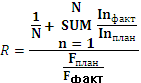 где,R – интегральный показатель эффективности;N – общее количество целевых показателей;I – значение целевого показателя (фактическое, плановое), ед.изм.;F – сумма финансирования по Программе, тыс.руб.Программа считается эффективной при значении интегрального показателя эффективности больше или равно единице.Заключение об эффективности Программы готовит управление по промышленности и экономике администрации муниципального района муниципального образования "Нижнеудинский район".Наименование ПрограммыВедомственная целевая программа муниципального образования «Нижнеудинский район» «Будущее за молодежью» на 2015-2017 годы (далее - Программа)Основание для разработки ПрограммыГосударственная программа Иркутской области "Молодежная политика" на 2014 - 2018 годы, утвержденная постановлением Правительства Иркутской области от 24 октября 2013 г. № 447-ппАдминистратор ПрограммыУправление по развитию культурной сферы, библиотечного обслуживания и физической культуры администрации муниципального района муниципального образования "Нижнеудинский район" (далее – Управление по культуре)Разработчики ПрограммыУправление по культуре;Муниципальное казенное учреждение «Районный центр народного творчества и досуга» (далее – РЦНТиД)Исполнители программных мероприятийРЦНТиДЦели и задачи ПрограммыЦели Программы: Создание условий для успешной социализации и эффективной самореализации молодежи, здорового молодого поколения;Содействие молодым семьям в создании крепкой, многодетной семьи, ответственной за свое потомство.Задачи:Повышение уровня квалификации специалистов по работе с молодежью в муниципальных образованиях Нижнеудинского района;Развитие волонтерского движения;Организация мероприятий (фестивалей, конкурсов, соревнований и.т.п.), направленных на всестороннюю самореализацию талантов молодежи, поощрение выдающихся участников данных мероприятий; Профилактика ВИЧ инфекции среди молодежи;Организация мероприятий, пропагандирующих всестороннее развитие молодой семьи, ее социально-культурной и духовно-нравственной функций;Консультационная помощь молодым семьям в решении проблем и кризисных ситуаций в семейно-брачных отношенияхСроки и этапы реализации Программы2015-2017 годы.Реализуется в один этапОбъемы и источники финансированияФинансирование Программы осуществляется из бюджета муниципального образования «Нижнеудинский район» (далее - бюджет района) и составляет:Объем финансирования Программы ежегодно уточняется при формировании бюджета района исходя из возможностей бюджета района на соответствующий финансовый год и затрат на реализацию ПрограммыОжидаемые результаты реализации Программы и показатели ее социально-экономической эффективностиОтносительно фактических показателей 2013 года реализация Программы к 2017 году позволит увеличить:число специалистов по работе с молодежью ежегодно посещающих мероприятия по повышению уровня квалификации от 18 до 60 участников мероприятий;число молодежи ежегодно вовлекаемой в мероприятия социально-культурной направленности организованные силами волонтеров от 180 до 700 участников мероприятий;число молодежи ежегодно принимающей участие в мероприятиях, направленных на всестороннее развитие талантов молодежи от 500 до 1200 участников мероприятий;число молодежи ежегодно вовлекаемой в мероприятия, направленные на профилактику ВИЧ-инфекций с 0 по 700 участников мероприятий;количество молодых семей ежегодно принимающих участие в мероприятиях, пропагандирующих социально-культурные и духовно-нравственные семейные ценности от 8 до 50 семей-участников;число ежегодных консультаций по решению проблем и кризисных ситуаций в семейно-брачных отношениях для молодых семей от 0 до 20 консультаций№ п/пЗадачи, мероприятия ПрограммыЗадачи, мероприятия ПрограммыСрок реализации мероприятий ПрограммыСрок реализации мероприятий ПрограммыОбъем финансирования, тыс.руб.Объем финансирования, тыс.руб.Объем финансирования, тыс.руб.Исполни-тель мероприятия Программы№ п/пЗадачи, мероприятия ПрограммыЗадачи, мероприятия ПрограммыСрок реализации мероприятий ПрограммыСрок реализации мероприятий ПрограммыФинан-совые средства, всегоФинан-совые средства, всегоВ том числе, МБИсполни-тель мероприятия Программы1223344561Задача 1. Повышение уровня квалификации специалистов по работе с молодежью в муниципальных образованиях Нижнеудинского районаЗадача 1. Повышение уровня квалификации специалистов по работе с молодежью в муниципальных образованиях Нижнеудинского районаЗадача 1. Повышение уровня квалификации специалистов по работе с молодежью в муниципальных образованиях Нижнеудинского районаЗадача 1. Повышение уровня квалификации специалистов по работе с молодежью в муниципальных образованиях Нижнеудинского районаЗадача 1. Повышение уровня квалификации специалистов по работе с молодежью в муниципальных образованиях Нижнеудинского районаЗадача 1. Повышение уровня квалификации специалистов по работе с молодежью в муниципальных образованиях Нижнеудинского районаЗадача 1. Повышение уровня квалификации специалистов по работе с молодежью в муниципальных образованиях Нижнеудинского районаЗадача 1. Повышение уровня квалификации специалистов по работе с молодежью в муниципальных образованиях Нижнеудинского района2Всего по задаче 1Всего по задаче 12015-2017 гг.2015-2017 гг.93,093,093,0РЦНТиД2Всего по задаче 1Всего по задаче 12015 г.2015 г.29,029,029,0РЦНТиД2Всего по задаче 1Всего по задаче 12016 г.2016 г.31,031,031,0РЦНТиД2Всего по задаче 1Всего по задаче 12017 г.2017 г.33,033,033,0РЦНТиД3Семинар специалистов по работе с молодежью Семинар специалистов по работе с молодежью 2015-2017 гг.2015-2017 гг.30,030,030,0РЦНТиД3Семинар специалистов по работе с молодежью Семинар специалистов по работе с молодежью 2015 г.2015 г.10,010,010,0РЦНТиД3Семинар специалистов по работе с молодежью Семинар специалистов по работе с молодежью 2016 г.2016 г.10,010,010,0РЦНТиД3Семинар специалистов по работе с молодежью Семинар специалистов по работе с молодежью 2017 г.2017 г.10,010,010,0РЦНТиД4Мастер класс для специалистов по работе с молодежью «Я – лидер»Мастер класс для специалистов по работе с молодежью «Я – лидер»2015-2017 гг.2015-2017 гг.0,00,00,0РЦНТиД4Мастер класс для специалистов по работе с молодежью «Я – лидер»Мастер класс для специалистов по работе с молодежью «Я – лидер»2015 г.2015 г.0,00,00,0РЦНТиД4Мастер класс для специалистов по работе с молодежью «Я – лидер»Мастер класс для специалистов по работе с молодежью «Я – лидер»2016 г.2016 г.0,00,00,0РЦНТиД4Мастер класс для специалистов по работе с молодежью «Я – лидер»Мастер класс для специалистов по работе с молодежью «Я – лидер»2017 г.2017 г.0,00,00,0РЦНТиД5Районный конкурс специалистов по работе с молодежьюРайонный конкурс специалистов по работе с молодежью2015-2017 гг.2015-2017 гг.22,022,022,0РЦНТиД5Районный конкурс специалистов по работе с молодежьюРайонный конкурс специалистов по работе с молодежью2015 г.2015 г.7,07,07,0РЦНТиД5Районный конкурс специалистов по работе с молодежьюРайонный конкурс специалистов по работе с молодежью2016 г.2016 г.7,07,07,0РЦНТиД5Районный конкурс специалистов по работе с молодежьюРайонный конкурс специалистов по работе с молодежью2017 г.2017 г.8,08,08,0РЦНТиД6Областная акция-семинар «Молодежь Прибайкалья»Областная акция-семинар «Молодежь Прибайкалья»2015-2017 гг.2015-2017 гг.41,041,041,0РЦНТиД6Областная акция-семинар «Молодежь Прибайкалья»Областная акция-семинар «Молодежь Прибайкалья»2015 г.2015 г.12,012,012,0РЦНТиД6Областная акция-семинар «Молодежь Прибайкалья»Областная акция-семинар «Молодежь Прибайкалья»2016 г.2016 г.14,014,014,0РЦНТиД6Областная акция-семинар «Молодежь Прибайкалья»Областная акция-семинар «Молодежь Прибайкалья»2017 г.2017 г.15,015,015,0РЦНТиД7Задача 2. Развитие волонтерского движенияЗадача 2. Развитие волонтерского движенияЗадача 2. Развитие волонтерского движенияЗадача 2. Развитие волонтерского движенияЗадача 2. Развитие волонтерского движенияЗадача 2. Развитие волонтерского движенияЗадача 2. Развитие волонтерского движенияЗадача 2. Развитие волонтерского движения8Всего по задаче 2Всего по задаче 22015-2017 гг.2015-2017 гг.119,0119,0119,0РЦНТиД8Всего по задаче 2Всего по задаче 22015 г.2015 г.38,038,038,0РЦНТиД8Всего по задаче 2Всего по задаче 22016 г.2016 г.40,040,040,0РЦНТиД8Всего по задаче 2Всего по задаче 22017 г.2017 г.41,041,041,0РЦНТиД9Туристический слет волонтеров «Стиль жизни»Туристический слет волонтеров «Стиль жизни»2015-2017 гг.2015-2017 гг.45,045,045,0РЦНТиД9Туристический слет волонтеров «Стиль жизни»Туристический слет волонтеров «Стиль жизни»2015 г.2015 г.15,015,015,0РЦНТиД9Туристический слет волонтеров «Стиль жизни»Туристический слет волонтеров «Стиль жизни»2016 г.2016 г.15,015,015,0РЦНТиД9Туристический слет волонтеров «Стиль жизни»Туристический слет волонтеров «Стиль жизни»2017 г.2017 г.15,015,015,0РЦНТиД10Ежегодный конкурс «Доброволец года»Ежегодный конкурс «Доброволец года»2015-2017 гг.2015-2017 гг.34,034,034,0РЦНТиД10Ежегодный конкурс «Доброволец года»Ежегодный конкурс «Доброволец года»2015 г.2015 г.10,010,010,0РЦНТиД10Ежегодный конкурс «Доброволец года»Ежегодный конкурс «Доброволец года»2016 г.2016 г.12,012,012,0РЦНТиД10Ежегодный конкурс «Доброволец года»Ежегодный конкурс «Доброволец года»2017 г.2017 г.12,012,012,0РЦНТиД11Акция «Доброе сердце» (игровые программы для детей в соц. реабилитационных центрах)Акция «Доброе сердце» (игровые программы для детей в соц. реабилитационных центрах)2015-2017 гг.2015-2017 гг.22,022,022,0РЦНТиД11Акция «Доброе сердце» (игровые программы для детей в соц. реабилитационных центрах)Акция «Доброе сердце» (игровые программы для детей в соц. реабилитационных центрах)2015 г.2015 г.7,07,07,0РЦНТиД11Акция «Доброе сердце» (игровые программы для детей в соц. реабилитационных центрах)Акция «Доброе сердце» (игровые программы для детей в соц. реабилитационных центрах)2016 г.2016 г.7,07,07,0РЦНТиД11Акция «Доброе сердце» (игровые программы для детей в соц. реабилитационных центрах)Акция «Доброе сердце» (игровые программы для детей в соц. реабилитационных центрах)2017 г.2017 г.8,08,08,0РЦНТиД12Акция «Я - молодой» (раздача информационных буклетов-приглашений на улицах населенных пунктов о возможных позитивных способах досуга молодежи)Акция «Я - молодой» (раздача информационных буклетов-приглашений на улицах населенных пунктов о возможных позитивных способах досуга молодежи)2015-2017 гг.2015-2017 гг.18,018,018,0РЦНТиД12Акция «Я - молодой» (раздача информационных буклетов-приглашений на улицах населенных пунктов о возможных позитивных способах досуга молодежи)Акция «Я - молодой» (раздача информационных буклетов-приглашений на улицах населенных пунктов о возможных позитивных способах досуга молодежи)2015 г.2015 г.6,06,06,0РЦНТиД12Акция «Я - молодой» (раздача информационных буклетов-приглашений на улицах населенных пунктов о возможных позитивных способах досуга молодежи)Акция «Я - молодой» (раздача информационных буклетов-приглашений на улицах населенных пунктов о возможных позитивных способах досуга молодежи)2016 г.2016 г.6,06,06,0РЦНТиД12Акция «Я - молодой» (раздача информационных буклетов-приглашений на улицах населенных пунктов о возможных позитивных способах досуга молодежи)Акция «Я - молодой» (раздача информационных буклетов-приглашений на улицах населенных пунктов о возможных позитивных способах досуга молодежи)2017 г.2017 г.6,06,06,0РЦНТиД13Акция «По зову сердца» (оказание помощи социального характера пожилым людям района)Акция «По зову сердца» (оказание помощи социального характера пожилым людям района)2015-2017 гг.2015-2017 гг.0,00,00,0РЦНТиД13Акция «По зову сердца» (оказание помощи социального характера пожилым людям района)Акция «По зову сердца» (оказание помощи социального характера пожилым людям района)2015 г.2015 г.0,00,00,0РЦНТиД13Акция «По зову сердца» (оказание помощи социального характера пожилым людям района)Акция «По зову сердца» (оказание помощи социального характера пожилым людям района)2016 г.2016 г.0,00,00,0РЦНТиД13Акция «По зову сердца» (оказание помощи социального характера пожилым людям района)Акция «По зову сердца» (оказание помощи социального характера пожилым людям района)2017 г.2017 г.0,00,00,0РЦНТиД14Флешмобы направленные на объединение волонтеров и пропаганду социальных ценностей среди населенияФлешмобы направленные на объединение волонтеров и пропаганду социальных ценностей среди населения2015-2017 гг.2015-2017 гг.0,00,00,0РЦНТиД14Флешмобы направленные на объединение волонтеров и пропаганду социальных ценностей среди населенияФлешмобы направленные на объединение волонтеров и пропаганду социальных ценностей среди населения2015 г.2015 г.0,00,00,0РЦНТиД14Флешмобы направленные на объединение волонтеров и пропаганду социальных ценностей среди населенияФлешмобы направленные на объединение волонтеров и пропаганду социальных ценностей среди населения2016 г.2016 г.0,00,00,0РЦНТиД14Флешмобы направленные на объединение волонтеров и пропаганду социальных ценностей среди населенияФлешмобы направленные на объединение волонтеров и пропаганду социальных ценностей среди населения2017 г.2017 г.0,00,00,0РЦНТиД15Задача 3. Организация мероприятий (фестивалей, конкурсов, соревнований и т.п.), направленных на всестороннюю самореализацию талантов молодежи, поощрение выдающихся участников данных мероприятийЗадача 3. Организация мероприятий (фестивалей, конкурсов, соревнований и т.п.), направленных на всестороннюю самореализацию талантов молодежи, поощрение выдающихся участников данных мероприятийЗадача 3. Организация мероприятий (фестивалей, конкурсов, соревнований и т.п.), направленных на всестороннюю самореализацию талантов молодежи, поощрение выдающихся участников данных мероприятийЗадача 3. Организация мероприятий (фестивалей, конкурсов, соревнований и т.п.), направленных на всестороннюю самореализацию талантов молодежи, поощрение выдающихся участников данных мероприятийЗадача 3. Организация мероприятий (фестивалей, конкурсов, соревнований и т.п.), направленных на всестороннюю самореализацию талантов молодежи, поощрение выдающихся участников данных мероприятийЗадача 3. Организация мероприятий (фестивалей, конкурсов, соревнований и т.п.), направленных на всестороннюю самореализацию талантов молодежи, поощрение выдающихся участников данных мероприятийЗадача 3. Организация мероприятий (фестивалей, конкурсов, соревнований и т.п.), направленных на всестороннюю самореализацию талантов молодежи, поощрение выдающихся участников данных мероприятийЗадача 3. Организация мероприятий (фестивалей, конкурсов, соревнований и т.п.), направленных на всестороннюю самореализацию талантов молодежи, поощрение выдающихся участников данных мероприятий16Всего по задаче 3Всего по задаче 32015-2017 гг.2015-2017 гг.573,0573,0573,0РЦНТиД16Всего по задаче 3Всего по задаче 32015 г.2015 г.180,0180,0180,0РЦНТиД16Всего по задаче 3Всего по задаче 32016 г.2016 г.191,0191,0191,0РЦНТиД16Всего по задаче 3Всего по задаче 32017 г.2017 г.202,0202,0202,0РЦНТиД17Хип-хоп фестиваль «Будущее за нами»Хип-хоп фестиваль «Будущее за нами»2015-2017 гг.2015-2017 гг.45,045,045,0РЦНТиД17Хип-хоп фестиваль «Будущее за нами»Хип-хоп фестиваль «Будущее за нами»2015 г.2015 г.15,015,015,0РЦНТиД17Хип-хоп фестиваль «Будущее за нами»Хип-хоп фестиваль «Будущее за нами»2016 г.2016 г.15,015,015,0РЦНТиД17Хип-хоп фестиваль «Будущее за нами»Хип-хоп фестиваль «Будущее за нами»2017 г.2017 г.15,015,015,0РЦНТиД18Молодежный хореографический фестиваль «Сделай шаг»Молодежный хореографический фестиваль «Сделай шаг»2015-2017 гг.2015-2017 гг.45,045,045,0РЦНТиД18Молодежный хореографический фестиваль «Сделай шаг»Молодежный хореографический фестиваль «Сделай шаг»2015 г.2015 г.15,015,015,0РЦНТиД18Молодежный хореографический фестиваль «Сделай шаг»Молодежный хореографический фестиваль «Сделай шаг»2016 г.2016 г.15,015,015,0РЦНТиД18Молодежный хореографический фестиваль «Сделай шаг»Молодежный хореографический фестиваль «Сделай шаг»2017 г.2017 г.15,015,015,0РЦНТиД19Фестивали субкультур (реп марафон, рок фестиваль «Рок на Уде», BodyArt-фестиваль «Краски жизни»)Фестивали субкультур (реп марафон, рок фестиваль «Рок на Уде», BodyArt-фестиваль «Краски жизни»)2015-2017 гг.2015-2017 гг.38,038,038,0РЦНТиД19Фестивали субкультур (реп марафон, рок фестиваль «Рок на Уде», BodyArt-фестиваль «Краски жизни»)Фестивали субкультур (реп марафон, рок фестиваль «Рок на Уде», BodyArt-фестиваль «Краски жизни»)2015 г.2015 г.9,09,09,0РЦНТиД19Фестивали субкультур (реп марафон, рок фестиваль «Рок на Уде», BodyArt-фестиваль «Краски жизни»)Фестивали субкультур (реп марафон, рок фестиваль «Рок на Уде», BodyArt-фестиваль «Краски жизни»)2016 г.2016 г.13,013,013,0РЦНТиД19Фестивали субкультур (реп марафон, рок фестиваль «Рок на Уде», BodyArt-фестиваль «Краски жизни»)Фестивали субкультур (реп марафон, рок фестиваль «Рок на Уде», BodyArt-фестиваль «Краски жизни»)2017 г.2017 г.16,016,016,0РЦНТиД20Мастер класс по боевым видам искусствМастер класс по боевым видам искусств2015-2017 гг.2015-2017 гг.19,019,019,0РЦНТиД20Мастер класс по боевым видам искусствМастер класс по боевым видам искусств2015 г.2015 г.5,05,05,0РЦНТиД20Мастер класс по боевым видам искусствМастер класс по боевым видам искусств2016 г.2016 г.7,07,07,0РЦНТиД20Мастер класс по боевым видам искусствМастер класс по боевым видам искусств2017 г.2017 г.7,07,07,0РЦНТиД21Спортивная эстафета «Мы команда»Спортивная эстафета «Мы команда»2015-2017 гг.2015-2017 гг.36,036,036,0РЦНТиД21Спортивная эстафета «Мы команда»Спортивная эстафета «Мы команда»2015 г.2015 г.12,012,012,0РЦНТиД21Спортивная эстафета «Мы команда»Спортивная эстафета «Мы команда»2016 г.2016 г.12,012,012,0РЦНТиД21Спортивная эстафета «Мы команда»Спортивная эстафета «Мы команда»2017 г.2017 г.12,012,012,0РЦНТиД22Соревнования по различным видам спортаСоревнования по различным видам спорта2015-2017 гг.2015-2017 гг.36,036,036,0РЦНТиД22Соревнования по различным видам спортаСоревнования по различным видам спорта2015 г.2015 г.12,012,012,0РЦНТиД22Соревнования по различным видам спортаСоревнования по различным видам спорта2016 г.2016 г.12,012,012,0РЦНТиД22Соревнования по различным видам спортаСоревнования по различным видам спорта2017 г.2017 г.12,012,012,0РЦНТиД23Районный конкурс "Минута славы"Районный конкурс "Минута славы"2015-2017 гг.2015-2017 гг.24,024,024,0РЦНТиД23Районный конкурс "Минута славы"Районный конкурс "Минута славы"2015 г.2015 г.7,07,07,0РЦНТиД23Районный конкурс "Минута славы"Районный конкурс "Минута славы"2016 г.2016 г.8,08,08,0РЦНТиД23Районный конкурс "Минута славы"Районный конкурс "Минута славы"2017 г.2017 г.9,09,09,0РЦНТиД24Районный конкурс молодежных инициатив в области местного самоуправленияРайонный конкурс молодежных инициатив в области местного самоуправления2015-2017 гг.2015-2017 гг.22,022,022,0РЦНТиД24Районный конкурс молодежных инициатив в области местного самоуправленияРайонный конкурс молодежных инициатив в области местного самоуправления2015 г.2015 г.7,07,07,0РЦНТиД24Районный конкурс молодежных инициатив в области местного самоуправленияРайонный конкурс молодежных инициатив в области местного самоуправления2016 г.2016 г.7,07,07,0РЦНТиД24Районный конкурс молодежных инициатив в области местного самоуправленияРайонный конкурс молодежных инициатив в области местного самоуправления2017 г.2017 г.8,08,08,0РЦНТиД25Областной творческий фестиваль "Студ. Зима"Областной творческий фестиваль "Студ. Зима"2015-2017 гг.2015-2017 гг.90,090,090,0РЦНТиД25Областной творческий фестиваль "Студ. Зима"Областной творческий фестиваль "Студ. Зима"2015 г.2015 г.30,030,030,0РЦНТиД25Областной творческий фестиваль "Студ. Зима"Областной творческий фестиваль "Студ. Зима"2016 г.2016 г.30,030,030,0РЦНТиД25Областной творческий фестиваль "Студ. Зима"Областной творческий фестиваль "Студ. Зима"2017 г.2017 г.30,030,030,0РЦНТиД26Областной творческий фестиваль "Студ. Весна"Областной творческий фестиваль "Студ. Весна"2015-2017 гг.2015-2017 гг.60,060,060,0РЦНТиД26Областной творческий фестиваль "Студ. Весна"Областной творческий фестиваль "Студ. Весна"2015 г.2015 г.18,018,018,0РЦНТиД26Областной творческий фестиваль "Студ. Весна"Областной творческий фестиваль "Студ. Весна"2016 г.2016 г.20,020,020,0РЦНТиД26Областной творческий фестиваль "Студ. Весна"Областной творческий фестиваль "Студ. Весна"2017 г.2017 г.22,022,022,0РЦНТиД27Торжественный прием талантливой молодежи мэром Нижнеудинского районаТоржественный прием талантливой молодежи мэром Нижнеудинского района2015-2017 гг.2015-2017 гг.67,067,067,0РЦНТиД27Торжественный прием талантливой молодежи мэром Нижнеудинского районаТоржественный прием талантливой молодежи мэром Нижнеудинского района2015 г.2015 г.20,020,020,0РЦНТиД27Торжественный прием талантливой молодежи мэром Нижнеудинского районаТоржественный прием талантливой молодежи мэром Нижнеудинского района2016 г.2016 г.22,022,022,0РЦНТиД27Торжественный прием талантливой молодежи мэром Нижнеудинского районаТоржественный прием талантливой молодежи мэром Нижнеудинского района2017 г.2017 г.25,025,025,0РЦНТиД28Областной конкурс "Молодежь Иркутской области в лицах"Областной конкурс "Молодежь Иркутской области в лицах"2015-2017 гг.2015-2017 гг.0,00,00,0РЦНТиД28Областной конкурс "Молодежь Иркутской области в лицах"Областной конкурс "Молодежь Иркутской области в лицах"2015 г.2015 г.0,00,00,0РЦНТиД28Областной конкурс "Молодежь Иркутской области в лицах"Областной конкурс "Молодежь Иркутской области в лицах"2016 г.2016 г.0,00,00,0РЦНТиД28Областной конкурс "Молодежь Иркутской области в лицах"Областной конкурс "Молодежь Иркутской области в лицах"2017 г.2017 г.0,00,00,0РЦНТиД29Международный лагерь "Байкал 2020"Международный лагерь "Байкал 2020"2015-2017 гг.2015-2017 гг.22,022,022,0РЦНТиД29Международный лагерь "Байкал 2020"Международный лагерь "Байкал 2020"2015 г.2015 г.7,07,07,0РЦНТиД29Международный лагерь "Байкал 2020"Международный лагерь "Байкал 2020"2016 г.2016 г.7,07,07,0РЦНТиД29Международный лагерь "Байкал 2020"Международный лагерь "Байкал 2020"2017 г.2017 г.8,08,08,0РЦНТиД30Международный лагерь "Селигер"Международный лагерь "Селигер"2015-2017 гг.2015-2017 гг.69,069,069,0РЦНТиД30Международный лагерь "Селигер"Международный лагерь "Селигер"2015 г.2015 г.23,023,023,0РЦНТиД30Международный лагерь "Селигер"Международный лагерь "Селигер"2016 г.2016 г.23,023,023,0РЦНТиД30Международный лагерь "Селигер"Международный лагерь "Селигер"2017 г.2017 г.23,023,023,0РЦНТиД31Задача 4. Профилактика ВИЧ инфекции среди молодежиЗадача 4. Профилактика ВИЧ инфекции среди молодежиЗадача 4. Профилактика ВИЧ инфекции среди молодежиЗадача 4. Профилактика ВИЧ инфекции среди молодежиЗадача 4. Профилактика ВИЧ инфекции среди молодежиЗадача 4. Профилактика ВИЧ инфекции среди молодежиЗадача 4. Профилактика ВИЧ инфекции среди молодежиЗадача 4. Профилактика ВИЧ инфекции среди молодежи32Всего по задаче 42015-2017гг.2015-2017гг.90,090,090,090,0РЦНТиД32Всего по задаче 42015г.2015г.30,030,030,030,0РЦНТиД32Всего по задаче 42016 г.2016 г.30,030,030,030,0РЦНТиД32Всего по задаче 42017 г.2017 г.30,030,030,030,0РЦНТиД33Информационная акции «Знать ВИЧ, СПИД – значит жить»2015 -2017гг. 2015 -2017гг. 3,03,03,03,0РЦНТиД33Информационная акции «Знать ВИЧ, СПИД – значит жить»2015 г.2015 г.1,01,01,01,0РЦНТиД33Информационная акции «Знать ВИЧ, СПИД – значит жить»2016 г.2016 г.1,01,01,01,0РЦНТиД33Информационная акции «Знать ВИЧ, СПИД – значит жить»2017г.2017г.1,01,01,01,0РЦНТиД34Выездные информационные акции на территории муниципальных образований Нижнеудинского района2015 -2017 гг.2015 -2017 гг.18,018,018,018,0РЦНТиД34Выездные информационные акции на территории муниципальных образований Нижнеудинского района201520156,06,06,06,0РЦНТиД34Выездные информационные акции на территории муниципальных образований Нижнеудинского района201620166,06,06,06,0РЦНТиД34Выездные информационные акции на территории муниципальных образований Нижнеудинского района201720176,06,06,06,0РЦНТиД35Выступление врача инфекциониста на темы:«Профилактика ВИЧ–инфекции», «Пути передачи ВИЧ –инфекции», «Это должен знать каждый»2015 -2017 гг.2015 -2017 гг.18,018,018,018,0РЦНТиД35Выступление врача инфекциониста на темы:«Профилактика ВИЧ–инфекции», «Пути передачи ВИЧ –инфекции», «Это должен знать каждый»2015г.2015г.6,06,06,06,0РЦНТиД35Выступление врача инфекциониста на темы:«Профилактика ВИЧ–инфекции», «Пути передачи ВИЧ –инфекции», «Это должен знать каждый»2016г.2016г.6,06,06,06,0РЦНТиД35Выступление врача инфекциониста на темы:«Профилактика ВИЧ–инфекции», «Пути передачи ВИЧ –инфекции», «Это должен знать каждый»2017г.2017г.6,06,06,06,0РЦНТиД36Проведение родительского семинара «Жизнь прекрасна, если безопасна»2015-2017 гг.2015-2017 гг.9,09,09,09,0РЦНТиД36Проведение родительского семинара «Жизнь прекрасна, если безопасна»2015 г.2015 г.3,03,03,03,0РЦНТиД36Проведение родительского семинара «Жизнь прекрасна, если безопасна»2016г.2016г.3,03,03,03,0РЦНТиД36Проведение родительского семинара «Жизнь прекрасна, если безопасна»2017 г.2017 г.3,03,03,03,0РЦНТиД37Единая акция «День здоровья»2015 -2017 гг.2015 -2017 гг.15,015,015,015,0РЦНТиД37Единая акция «День здоровья»2015 г.2015 г.5,05,05,05,0РЦНТиД37Единая акция «День здоровья»2016 г.2016 г.5,05,05,05,0РЦНТиД37Единая акция «День здоровья»2017 г.2017 г.5,05,05,05,0РЦНТиД38Разработка, печать и распространение печатной продукции по ВИЧ/СПИДу и инфекциям, передающимся половым путем2015 -2016 гг.2015 -2016 гг.9,09,09,09,0РЦНТиД38Разработка, печать и распространение печатной продукции по ВИЧ/СПИДу и инфекциям, передающимся половым путем2015 г.2015 г.3,03,03,03,0РЦНТиД38Разработка, печать и распространение печатной продукции по ВИЧ/СПИДу и инфекциям, передающимся половым путем2016 г.2016 г.3,03,03,03,0РЦНТиД38Разработка, печать и распространение печатной продукции по ВИЧ/СПИДу и инфекциям, передающимся половым путем2017 г.2017 г.3,03,03,03,0РЦНТиД39Мониторинг оценки знаний ВИЧ – инфекции в возрастных группах 14-18 лет2015 -2017 гг.2015 -2017 гг.6,06,06,06,0РЦНТиД39Мониторинг оценки знаний ВИЧ – инфекции в возрастных группах 14-18 лет2015 г.2015 г.2,02,02,02,0РЦНТиД39Мониторинг оценки знаний ВИЧ – инфекции в возрастных группах 14-18 лет2016 г.2016 г.2,02,02,02,0РЦНТиД39Мониторинг оценки знаний ВИЧ – инфекции в возрастных группах 14-18 лет2017 г.2017 г.2,02,02,02,0РЦНТиД40Информационная акция «СТОП - СПИД»2015 -2017 гг.2015 -2017 гг.6,06,06,06,0РЦНТиД40Информационная акция «СТОП - СПИД»2015 г.2015 г.2,02,02,02,0РЦНТиД40Информационная акция «СТОП - СПИД»2016 г.2016 г.2,02,02,02,0РЦНТиД40Информационная акция «СТОП - СПИД»2017 г.2017 г.2,02,02,02,0РЦНТиД41Информационная акция протеста«Нет СПИДу и наркотикам»2015 -2017 гг.2015 -2017 гг.6,06,06,06,0РЦНТиД41Информационная акция протеста«Нет СПИДу и наркотикам»2015 г.2015 г.2,02,02,02,0РЦНТиД41Информационная акция протеста«Нет СПИДу и наркотикам»2016 г.2016 г.2,02,02,02,0РЦНТиД41Информационная акция протеста«Нет СПИДу и наркотикам»2017 г.2017 г.2,02,02,02,0РЦНТиД42Создание и размещение социальных видеороликов на тему: «Новое поколение» по профилактике ВИЧ инфекции2015-2017гг.2015-2017гг.9,09,09,09,0РЦНТиД42Создание и размещение социальных видеороликов на тему: «Новое поколение» по профилактике ВИЧ инфекции2015 г.2015 г.3,03,03,03,0РЦНТиД42Создание и размещение социальных видеороликов на тему: «Новое поколение» по профилактике ВИЧ инфекции2016 г.2016 г.3,03,03,03,0РЦНТиД42Создание и размещение социальных видеороликов на тему: «Новое поколение» по профилактике ВИЧ инфекции2017 г.2017 г.3,03,03,03,0РЦНТиД43Задача 5. Организация мероприятий пропагандирующих, всестороннее развитие молодой семьи, ее социально-культурной и духовно-нравственной функцийЗадача 5. Организация мероприятий пропагандирующих, всестороннее развитие молодой семьи, ее социально-культурной и духовно-нравственной функцийЗадача 5. Организация мероприятий пропагандирующих, всестороннее развитие молодой семьи, ее социально-культурной и духовно-нравственной функцийЗадача 5. Организация мероприятий пропагандирующих, всестороннее развитие молодой семьи, ее социально-культурной и духовно-нравственной функцийЗадача 5. Организация мероприятий пропагандирующих, всестороннее развитие молодой семьи, ее социально-культурной и духовно-нравственной функцийЗадача 5. Организация мероприятий пропагандирующих, всестороннее развитие молодой семьи, ее социально-культурной и духовно-нравственной функцийЗадача 5. Организация мероприятий пропагандирующих, всестороннее развитие молодой семьи, ее социально-культурной и духовно-нравственной функцийЗадача 5. Организация мероприятий пропагандирующих, всестороннее развитие молодой семьи, ее социально-культурной и духовно-нравственной функций44Всего по задаче 5Всего по задаче 52015-2017 гг.2015-2017 гг.545,0545,0545,0РЦНТиД44Всего по задаче 5Всего по задаче 52015 г.2015 г.175,0175,0175,0РЦНТиД44Всего по задаче 5Всего по задаче 52016 г.2016 г.183,0183,0183,0РЦНТиД44Всего по задаче 5Всего по задаче 52017 г.2017 г.187,0187,0187,0РЦНТиД45Летний туристический слет молодых семей Нижнеудинского районаЛетний туристический слет молодых семей Нижнеудинского района2015-2017 гг.2015-2017 гг.59,559,559,5РЦНТиД45Летний туристический слет молодых семей Нижнеудинского районаЛетний туристический слет молодых семей Нижнеудинского района2015 г.2015 г.18,518,518,5РЦНТиД45Летний туристический слет молодых семей Нижнеудинского районаЛетний туристический слет молодых семей Нижнеудинского района2016 г.2016 г.20,020,020,0РЦНТиД45Летний туристический слет молодых семей Нижнеудинского районаЛетний туристический слет молодых семей Нижнеудинского района2017 г.2017 г.21,021,021,0РЦНТиД46Зимний туристический слет молодых семей Нижнеудинского районаЗимний туристический слет молодых семей Нижнеудинского района2015-2017 гг.2015-2017 гг.54,054,054,0РЦНТиД46Зимний туристический слет молодых семей Нижнеудинского районаЗимний туристический слет молодых семей Нижнеудинского района2015 г.2015 г.17,017,017,0РЦНТиД46Зимний туристический слет молодых семей Нижнеудинского районаЗимний туристический слет молодых семей Нижнеудинского района2016 г.2016 г.18,018,018,0РЦНТиД46Зимний туристический слет молодых семей Нижнеудинского районаЗимний туристический слет молодых семей Нижнеудинского района2017 г.2017 г.19,019,019,0РЦНТиД47Фестиваль-дефиле молодых семейФестиваль-дефиле молодых семей2015-2017 гг.2015-2017 гг.75,075,075,0РЦНТиД47Фестиваль-дефиле молодых семейФестиваль-дефиле молодых семей2015 г.2015 г.25,025,025,0РЦНТиД47Фестиваль-дефиле молодых семейФестиваль-дефиле молодых семей2016 г.2016 г.25,025,025,0РЦНТиД47Фестиваль-дефиле молодых семейФестиваль-дефиле молодых семей2017 г.2017 г.25,025,025,0РЦНТиД48Спортивные соревнования "Супер - семейка"Спортивные соревнования "Супер - семейка"2015-2017 гг.2015-2017 гг.30,030,030,0РЦНТиД48Спортивные соревнования "Супер - семейка"Спортивные соревнования "Супер - семейка"2015 г.2015 г.10,010,010,0РЦНТиД48Спортивные соревнования "Супер - семейка"Спортивные соревнования "Супер - семейка"2016 г.2016 г.10,010,010,0РЦНТиД48Спортивные соревнования "Супер - семейка"Спортивные соревнования "Супер - семейка"2017 г.2017 г.10,010,010,0РЦНТиД49"День матери""День матери"2015-2017 гг.2015-2017 гг.55,055,055,0РЦНТиД49"День матери""День матери"2015 г.2015 г.17,017,017,0РЦНТиД49"День матери""День матери"2016 г.2016 г.19,019,019,0РЦНТиД49"День матери""День матери"2017 г.2017 г.19,019,019,0РЦНТиД50Конкурс "Отец года" приуроченный ко "Дню отца"Конкурс "Отец года" приуроченный ко "Дню отца"2015-2017 гг.2015-2017 гг.48,048,048,0РЦНТиД50Конкурс "Отец года" приуроченный ко "Дню отца"Конкурс "Отец года" приуроченный ко "Дню отца"2015 г.2015 г.16,016,016,0РЦНТиД50Конкурс "Отец года" приуроченный ко "Дню отца"Конкурс "Отец года" приуроченный ко "Дню отца"2016 г.2016 г.16,016,016,0РЦНТиД50Конкурс "Отец года" приуроченный ко "Дню отца"Конкурс "Отец года" приуроченный ко "Дню отца"2017 г.2017 г.16,016,016,0РЦНТиД51Игровая программа, приуроченная ко "Дню защиты детей"Игровая программа, приуроченная ко "Дню защиты детей"2015-2017 гг.2015-2017 гг.6,06,06,0РЦНТиД51Игровая программа, приуроченная ко "Дню защиты детей"Игровая программа, приуроченная ко "Дню защиты детей"2015 г.2015 г.2,02,02,0РЦНТиД51Игровая программа, приуроченная ко "Дню защиты детей"Игровая программа, приуроченная ко "Дню защиты детей"2016 г.2016 г.2,02,02,0РЦНТиД51Игровая программа, приуроченная ко "Дню защиты детей"Игровая программа, приуроченная ко "Дню защиты детей"2017 г.2017 г.2,02,02,0РЦНТиД52Районный конкурс "История поколений моей семьи"Районный конкурс "История поколений моей семьи"2015-2017 гг.2015-2017 гг.60,060,060,0РЦНТиД52Районный конкурс "История поколений моей семьи"Районный конкурс "История поколений моей семьи"2015 г.2015 г.18,018,018,0РЦНТиД52Районный конкурс "История поколений моей семьи"Районный конкурс "История поколений моей семьи"2016 г.2016 г.20,020,020,0РЦНТиД52Районный конкурс "История поколений моей семьи"Районный конкурс "История поколений моей семьи"2017 г.2017 г.22,022,022,0РЦНТиД53Районный конкурс "Молодая семья года"Районный конкурс "Молодая семья года"2015-2017 гг.2015-2017 гг.60,060,060,0РЦНТиД53Районный конкурс "Молодая семья года"Районный конкурс "Молодая семья года"2015 г.2015 г.20,020,020,0РЦНТиД53Районный конкурс "Молодая семья года"Районный конкурс "Молодая семья года"2016 г.2016 г.20,020,020,0РЦНТиД53Районный конкурс "Молодая семья года"Районный конкурс "Молодая семья года"2017 г.2017 г.20,020,020,0РЦНТиД54Областной конкурс клубов молодых семей "Крепкая семья - крепкая Россия"Областной конкурс клубов молодых семей "Крепкая семья - крепкая Россия"2015-2017 гг.2015-2017 гг.45,045,045,0РЦНТиД54Областной конкурс клубов молодых семей "Крепкая семья - крепкая Россия"Областной конкурс клубов молодых семей "Крепкая семья - крепкая Россия"2015 г.2015 г.15,015,015,0РЦНТиД54Областной конкурс клубов молодых семей "Крепкая семья - крепкая Россия"Областной конкурс клубов молодых семей "Крепкая семья - крепкая Россия"2016 г.2016 г.15,015,015,0РЦНТиД54Областной конкурс клубов молодых семей "Крепкая семья - крепкая Россия"Областной конкурс клубов молодых семей "Крепкая семья - крепкая Россия"2017 г.2017 г.15,015,015,0РЦНТиД55Торжественный прием у мэра лучших молодых семей районаТоржественный прием у мэра лучших молодых семей района2015-2017 гг.2015-2017 гг.52,552,552,5РЦНТиД55Торжественный прием у мэра лучших молодых семей районаТоржественный прием у мэра лучших молодых семей района2015 г.2015 г.16,516,516,5РЦНТиД55Торжественный прием у мэра лучших молодых семей районаТоржественный прием у мэра лучших молодых семей района2016 г.2016 г.18,018,018,0РЦНТиД55Торжественный прием у мэра лучших молодых семей районаТоржественный прием у мэра лучших молодых семей района2017 г.2017 г.18,018,018,0РЦНТиД56Задача 6. Консультационная помощь молодым семьям в решении проблем и кризисных ситуаций в семейно-брачных отношенияхЗадача 6. Консультационная помощь молодым семьям в решении проблем и кризисных ситуаций в семейно-брачных отношенияхЗадача 6. Консультационная помощь молодым семьям в решении проблем и кризисных ситуаций в семейно-брачных отношенияхЗадача 6. Консультационная помощь молодым семьям в решении проблем и кризисных ситуаций в семейно-брачных отношенияхЗадача 6. Консультационная помощь молодым семьям в решении проблем и кризисных ситуаций в семейно-брачных отношенияхЗадача 6. Консультационная помощь молодым семьям в решении проблем и кризисных ситуаций в семейно-брачных отношенияхЗадача 6. Консультационная помощь молодым семьям в решении проблем и кризисных ситуаций в семейно-брачных отношенияхЗадача 6. Консультационная помощь молодым семьям в решении проблем и кризисных ситуаций в семейно-брачных отношениях57Всего по задаче 6Всего по задаче 62015-2017 гг.2015-2017 гг.180,0180,0180,0РЦНТиД57Всего по задаче 6Всего по задаче 62015 г.2015 г.60,060,060,0РЦНТиД57Всего по задаче 6Всего по задаче 62016 г.2016 г.60,060,060,0РЦНТиД57Всего по задаче 6Всего по задаче 62017 г.2017 г.60,060,060,0РЦНТиД58Оказание юридической консультации молодым семьямОказание юридической консультации молодым семьям2015-2017 гг.2015-2017 гг.180,0180,0180,0РЦНТиД58Оказание юридической консультации молодым семьямОказание юридической консультации молодым семьям2015 г.2015 г.60,060,060,0РЦНТиД58Оказание юридической консультации молодым семьямОказание юридической консультации молодым семьям2016 г.2016 г.60,060,060,0РЦНТиД58Оказание юридической консультации молодым семьямОказание юридической консультации молодым семьям2017 г.2017 г.60,060,060,0РЦНТиД59Всего по ПрограммеВсего по Программе2015-2017 гг.2015-2017 гг.1 510,01 510,01 510,0РЦНТиД59Всего по ПрограммеВсего по Программе2015 г.2015 г.482,0482,0482,0РЦНТиД59Всего по ПрограммеВсего по Программе2016 г.2016 г.505,0505,0505,0РЦНТиД59Всего по ПрограммеВсего по Программе2017 г.2017 г.523,0523,0523,0РЦНТиД№ п/пЗадачи и целевые индикато-ры Програм-мыЗначения затрат и целевых индикаторов, показателей результативности реализации ПрограммыЗначения затрат и целевых индикаторов, показателей результативности реализации ПрограммыЗначения затрат и целевых индикаторов, показателей результативности реализации ПрограммыЗначения затрат и целевых индикаторов, показателей результативности реализации ПрограммыЗначения затрат и целевых индикаторов, показателей результативности реализации ПрограммыЗначения затрат и целевых индикаторов, показателей результативности реализации ПрограммыЗначения затрат и целевых индикаторов, показателей результативности реализации ПрограммыЗначения затрат и целевых индикаторов, показателей результативности реализации ПрограммыЗначения затрат и целевых индикаторов, показателей результативности реализации ПрограммыЗначения затрат и целевых индикаторов, показателей результативности реализации ПрограммыЗначения затрат и целевых индикаторов, показателей результативности реализации ПрограммыЗначения затрат и целевых индикаторов, показателей результативности реализации ПрограммыЗначения затрат и целевых индикаторов, показателей результативности реализации ПрограммыЗначения затрат и целевых индикаторов, показателей результативности реализации Программы№ п/пЗадачи и целевые индикато-ры Програм-мы2015 год2015 год2015 год2016 год2016 год2016 год2016 год2016 год2016 год2017 год2017 год2017 год2017 год2017 год№ п/пЗадачи и целевые индикато-ры Програм-мыОбъ-емы фи-нан-сиро-вания тыс.руб.Пла-новое зна-чение целе-вого ин-дика- тораЭф-фек-тив-ностьОбъ-емы фи-нан-сиро-вания тыс.руб.Объ-емы фи-нан-сиро-вания тыс.руб.Пла-новое зна-чение целе-вого ин-дика- тораПла-новое зна-чение целе-вого ин-дика- тораЭф-фек-тив-ностьЭф-фек-тив-ностьОбъ-емы фи-нан-сиро-вания тыс.руб.Объ-емы фи-нан-сиро-вания тыс.руб.Пла-новое зна-чение целе-вого ин-дика- тораПла-новое зна-чение целе-вого ин-дика- тораЭф-фек-тив-ность12345667788991010111Задача 1. Повышение уровня квалификации специалистов по работе с молодежью в муниципальных образованиях Нижнеудинского районаЗадача 1. Повышение уровня квалификации специалистов по работе с молодежью в муниципальных образованиях Нижнеудинского районаЗадача 1. Повышение уровня квалификации специалистов по работе с молодежью в муниципальных образованиях Нижнеудинского районаЗадача 1. Повышение уровня квалификации специалистов по работе с молодежью в муниципальных образованиях Нижнеудинского районаЗадача 1. Повышение уровня квалификации специалистов по работе с молодежью в муниципальных образованиях Нижнеудинского районаЗадача 1. Повышение уровня квалификации специалистов по работе с молодежью в муниципальных образованиях Нижнеудинского районаЗадача 1. Повышение уровня квалификации специалистов по работе с молодежью в муниципальных образованиях Нижнеудинского районаЗадача 1. Повышение уровня квалификации специалистов по работе с молодежью в муниципальных образованиях Нижнеудинского районаЗадача 1. Повышение уровня квалификации специалистов по работе с молодежью в муниципальных образованиях Нижнеудинского районаЗадача 1. Повышение уровня квалификации специалистов по работе с молодежью в муниципальных образованиях Нижнеудинского районаЗадача 1. Повышение уровня квалификации специалистов по работе с молодежью в муниципальных образованиях Нижнеудинского районаЗадача 1. Повышение уровня квалификации специалистов по работе с молодежью в муниципальных образованиях Нижнеудинского районаЗадача 1. Повышение уровня квалификации специалистов по работе с молодежью в муниципальных образованиях Нижнеудинского районаЗадача 1. Повышение уровня квалификации специалистов по работе с молодежью в муниципальных образованиях Нижнеудинского районаЗадача 1. Повышение уровня квалификации специалистов по работе с молодежью в муниципальных образованиях Нижнеудинского района2Число специа-листов по работе с моло-дежью ежегодно посеща-ющих меропри-ятия по повыше-нию уровня квалифи-кации, участни-ков меропри-ятий29,0300,9731,045,045,00,690,6933,033,060,060,00,550,553Задача 2. Развитие волонтерского движенияЗадача 2. Развитие волонтерского движенияЗадача 2. Развитие волонтерского движенияЗадача 2. Развитие волонтерского движенияЗадача 2. Развитие волонтерского движенияЗадача 2. Развитие волонтерского движенияЗадача 2. Развитие волонтерского движенияЗадача 2. Развитие волонтерского движенияЗадача 2. Развитие волонтерского движенияЗадача 2. Развитие волонтерского движенияЗадача 2. Развитие волонтерского движенияЗадача 2. Развитие волонтерского движенияЗадача 2. Развитие волонтерского движенияЗадача 2. Развитие волонтерского движенияЗадача 2. Развитие волонтерского движения4Число молодежи ежегодно вовлекае-мой в меропри-ятия социаль-но-культур-ной направ-ленности, организованные силами волонте-ров, участни-ков мероприя-тий38,03000,1340,05005000,080,0841,041,07007000,060,065Задача 3. Организация мероприятий (фестивалей, конкурсов, соревнований и т.п.), направленных на всестороннюю самореализацию талантов молодежи, поощрение выдающихся участников данных мероприятийЗадача 3. Организация мероприятий (фестивалей, конкурсов, соревнований и т.п.), направленных на всестороннюю самореализацию талантов молодежи, поощрение выдающихся участников данных мероприятийЗадача 3. Организация мероприятий (фестивалей, конкурсов, соревнований и т.п.), направленных на всестороннюю самореализацию талантов молодежи, поощрение выдающихся участников данных мероприятийЗадача 3. Организация мероприятий (фестивалей, конкурсов, соревнований и т.п.), направленных на всестороннюю самореализацию талантов молодежи, поощрение выдающихся участников данных мероприятийЗадача 3. Организация мероприятий (фестивалей, конкурсов, соревнований и т.п.), направленных на всестороннюю самореализацию талантов молодежи, поощрение выдающихся участников данных мероприятийЗадача 3. Организация мероприятий (фестивалей, конкурсов, соревнований и т.п.), направленных на всестороннюю самореализацию талантов молодежи, поощрение выдающихся участников данных мероприятийЗадача 3. Организация мероприятий (фестивалей, конкурсов, соревнований и т.п.), направленных на всестороннюю самореализацию талантов молодежи, поощрение выдающихся участников данных мероприятийЗадача 3. Организация мероприятий (фестивалей, конкурсов, соревнований и т.п.), направленных на всестороннюю самореализацию талантов молодежи, поощрение выдающихся участников данных мероприятийЗадача 3. Организация мероприятий (фестивалей, конкурсов, соревнований и т.п.), направленных на всестороннюю самореализацию талантов молодежи, поощрение выдающихся участников данных мероприятийЗадача 3. Организация мероприятий (фестивалей, конкурсов, соревнований и т.п.), направленных на всестороннюю самореализацию талантов молодежи, поощрение выдающихся участников данных мероприятийЗадача 3. Организация мероприятий (фестивалей, конкурсов, соревнований и т.п.), направленных на всестороннюю самореализацию талантов молодежи, поощрение выдающихся участников данных мероприятийЗадача 3. Организация мероприятий (фестивалей, конкурсов, соревнований и т.п.), направленных на всестороннюю самореализацию талантов молодежи, поощрение выдающихся участников данных мероприятийЗадача 3. Организация мероприятий (фестивалей, конкурсов, соревнований и т.п.), направленных на всестороннюю самореализацию талантов молодежи, поощрение выдающихся участников данных мероприятийЗадача 3. Организация мероприятий (фестивалей, конкурсов, соревнований и т.п.), направленных на всестороннюю самореализацию талантов молодежи, поощрение выдающихся участников данных мероприятийЗадача 3. Организация мероприятий (фестивалей, конкурсов, соревнований и т.п.), направленных на всестороннюю самореализацию талантов молодежи, поощрение выдающихся участников данных мероприятий6Число молодежи ежегодно принима-ющей участие в меропри-ятиях, направ-ленных на всесто-роннее развитие талантов молоде-жи, участни-ков меропри-ятий180,08000,23191,0100010000,190,19202,0202,0120012000,170,177Задача 4. Профилактика ВИЧ инфекции среди молодежиЗадача 4. Профилактика ВИЧ инфекции среди молодежиЗадача 4. Профилактика ВИЧ инфекции среди молодежиЗадача 4. Профилактика ВИЧ инфекции среди молодежиЗадача 4. Профилактика ВИЧ инфекции среди молодежиЗадача 4. Профилактика ВИЧ инфекции среди молодежиЗадача 4. Профилактика ВИЧ инфекции среди молодежиЗадача 4. Профилактика ВИЧ инфекции среди молодежиЗадача 4. Профилактика ВИЧ инфекции среди молодежиЗадача 4. Профилактика ВИЧ инфекции среди молодежиЗадача 4. Профилактика ВИЧ инфекции среди молодежиЗадача 4. Профилактика ВИЧ инфекции среди молодежиЗадача 4. Профилактика ВИЧ инфекции среди молодежиЗадача 4. Профилактика ВИЧ инфекции среди молодежиЗадача 4. Профилактика ВИЧ инфекции среди молодежи8Число молодежи ежегодно вовлекае-мой в меропри-ятия, направ-ленные на профи-лактику ВИЧ-инфек-ций, участни-ков меропри-ятий 305000,06306006000,050,0530307007000,040,049Задача 5. Организация мероприятий, пропагандирующих всестороннее развитие молодой семьи, ее социально-культурной и духовно-нравственной функцийЗадача 5. Организация мероприятий, пропагандирующих всестороннее развитие молодой семьи, ее социально-культурной и духовно-нравственной функцийЗадача 5. Организация мероприятий, пропагандирующих всестороннее развитие молодой семьи, ее социально-культурной и духовно-нравственной функцийЗадача 5. Организация мероприятий, пропагандирующих всестороннее развитие молодой семьи, ее социально-культурной и духовно-нравственной функцийЗадача 5. Организация мероприятий, пропагандирующих всестороннее развитие молодой семьи, ее социально-культурной и духовно-нравственной функцийЗадача 5. Организация мероприятий, пропагандирующих всестороннее развитие молодой семьи, ее социально-культурной и духовно-нравственной функцийЗадача 5. Организация мероприятий, пропагандирующих всестороннее развитие молодой семьи, ее социально-культурной и духовно-нравственной функцийЗадача 5. Организация мероприятий, пропагандирующих всестороннее развитие молодой семьи, ее социально-культурной и духовно-нравственной функцийЗадача 5. Организация мероприятий, пропагандирующих всестороннее развитие молодой семьи, ее социально-культурной и духовно-нравственной функцийЗадача 5. Организация мероприятий, пропагандирующих всестороннее развитие молодой семьи, ее социально-культурной и духовно-нравственной функцийЗадача 5. Организация мероприятий, пропагандирующих всестороннее развитие молодой семьи, ее социально-культурной и духовно-нравственной функцийЗадача 5. Организация мероприятий, пропагандирующих всестороннее развитие молодой семьи, ее социально-культурной и духовно-нравственной функцийЗадача 5. Организация мероприятий, пропагандирующих всестороннее развитие молодой семьи, ее социально-культурной и духовно-нравственной функцийЗадача 5. Организация мероприятий, пропагандирующих всестороннее развитие молодой семьи, ее социально-культурной и духовно-нравственной функцийЗадача 5. Организация мероприятий, пропагандирующих всестороннее развитие молодой семьи, ее социально-культурной и духовно-нравственной функций10Количес-тво молодых семей ежегодно прини-мающих участие в меропри-ятиях, пропаган-дирую-щих социально- культур-ные и духовно-нравст-венные семейные ценности, семей-участни-ков175,01511,7183,030306,16,1187,0187,050503,743,7411Задача 6. Консультационная помощь молодым семьям в решении проблем и кризисных ситуаций в семейно-брачных отношенияхЗадача 6. Консультационная помощь молодым семьям в решении проблем и кризисных ситуаций в семейно-брачных отношенияхЗадача 6. Консультационная помощь молодым семьям в решении проблем и кризисных ситуаций в семейно-брачных отношенияхЗадача 6. Консультационная помощь молодым семьям в решении проблем и кризисных ситуаций в семейно-брачных отношенияхЗадача 6. Консультационная помощь молодым семьям в решении проблем и кризисных ситуаций в семейно-брачных отношенияхЗадача 6. Консультационная помощь молодым семьям в решении проблем и кризисных ситуаций в семейно-брачных отношенияхЗадача 6. Консультационная помощь молодым семьям в решении проблем и кризисных ситуаций в семейно-брачных отношенияхЗадача 6. Консультационная помощь молодым семьям в решении проблем и кризисных ситуаций в семейно-брачных отношенияхЗадача 6. Консультационная помощь молодым семьям в решении проблем и кризисных ситуаций в семейно-брачных отношенияхЗадача 6. Консультационная помощь молодым семьям в решении проблем и кризисных ситуаций в семейно-брачных отношенияхЗадача 6. Консультационная помощь молодым семьям в решении проблем и кризисных ситуаций в семейно-брачных отношенияхЗадача 6. Консультационная помощь молодым семьям в решении проблем и кризисных ситуаций в семейно-брачных отношенияхЗадача 6. Консультационная помощь молодым семьям в решении проблем и кризисных ситуаций в семейно-брачных отношенияхЗадача 6. Консультационная помощь молодым семьям в решении проблем и кризисных ситуаций в семейно-брачных отношенияхЗадача 6. Консультационная помощь молодым семьям в решении проблем и кризисных ситуаций в семейно-брачных отношениях12Число ежегод-ных консуль-таций по решению проблем и кризис-ных ситуаций в семейно-брачных отноше-ниях для молодых семей, консультаций60,010660,015154460,060,0202033